Хвороба брудних рук – це що?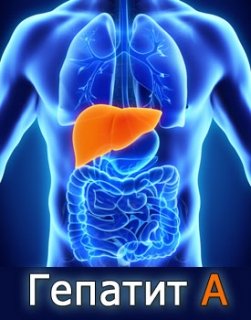 Серед загальної захворюваності вірусними гепатитами в Україні найбільшу питому вагу має гепатит А.Вірусний гепатит А (хвороба Боткіна, хвороба брудних рук, жовтуха) – це гостра інфекційна хвороба з фекально-оральним механізмом передачі інфекції, переважним ураженням печінки і травного каналу.Вірус гепатиту А виділяється із фекаліями хворих на гепатит та передається від людини до людини (після контакту з хворим), через воду та харчові продукти, забруднені випорожненнями хворої людини, предмети побуту та брудні руки, недотримання правил особистої гігієни.Широке розповсюдження вірусу відбувається в місцях з низьким рівнем санітарії та особистої гігієни. Тому, мандруючи в екзотичні країни з високим рівнем захворюваності на гепатит А (Індія, Єгипет, Туніс, Туреччина, деякі країни Південної Америки і Карибського басейну), будьте насторожі!На вірусний гепатит А частіше хворіють молоді люди. Іноді ця хвороба протікає у вигляді епідемічних спалахів в колективах (особливо дитячих дошкільних та навчальних закладах).Інкубаційний період становить 15-30 днів. Тривалість переджовтяничного періоду складає 5-7 днів. Він може протікати у вигляді грипоподібного, диспепсичного, астено-вегетативного і змішаного варіантів. Наприкінці перед-жовтяничного періоду сеча стає темною, а кал знебарвлюється. Збільшується печінка і селезінка. Жовтяничний період гепатиту А починається пожовтінням слизових оболонок ротоглотки, склер, а потім і шкіри. З появою жовтяниці самопочуття поліпшується. У більшості випадків хвороба починанається гостро, з підвищення температури тіла до 38,5 С протягом перших 2-3 днів, ломоти в тілі. Хвора людина відчуває загальну слабкість, погіршення апетиту, нудоту, іноді характерна блювота, біль та відчуття важкості у правому підребір’ї. На третій день захворювання сеча набуває темного забарвлення (кольору міцного чаю). Можливий свербіж шкіри.Джерелом інфекції є хвора людина з будь-якими формами захворювання.Після перенесеного захворювання формується стійкий, досить тривалий імунітет. Загострення та рецидиви спостерігаються у 2-5% хворих. Управління Держпродспоживслужби міста Харків попереджає: щоб уникнути зараження вірусом гепатиту А необхідно:Суворо дотримуватись правил особистої гігієни – обов`язково мити руки з милом перед приготуванням та вживанням їжі, після кожного відвідування туалету.Не використовувати для пиття, приготування їжі та миття посуду воду з невідомих джерел водопостачання. Якщо вода з невідомого джерела, то для пиття та миття посуду використовувати лише перекип’ячену (воду кип’ятити не менше 10 хв., дати відстоятися).На відпочинку на лоні природи для пиття та приготування їжі мати з собою запас питної води (краще бутильованої).Перед споживанням овочів, фруктів та ягід їх необхідно добре промити питною водою, для споживання дітьми – обдати окропом.Не займайтесь самолікуванням. При появі перших ознак захворювання необхідно терміново звернутись до лікаря. 